Primary Language Curriculum & SSE of Skills Likert ScaleSchool Improvement PlanDerrylamogue NSFebruary 2019 to June 2020School Improvement PlanDerrylamogue NSFebruary 2019 to June 2020Improvement Plan Co-Ordinator TargetsIncrease teacher’s pedagogical knowledge of the transfer of skills across language with a specific focus on vocab acquisition skills. Children will transfer the skills they have embedded in the vocab acquisition in English to Gaeilge. By June 2020 children will show evidence that the discrepancy between Vocab and Comp will have reduced. It will also show that their free writing reflects better use of Vocabulary acquired. In June 2020 pupil surveys will show the number of children who feel more confident using vocab will increase from 20% to 40%ActionsActions for Target One: Teachers will also consult the Oral Language support material in Curriculum on line.ie as a guide. Teachers will review the Workshop Videos for examples of good practice. Teachers will also review the gradual release of responsibility as a teaching approach and discuss how this could be applied i nGaeilge.Actions for Target Two:Teachers will build a bank of oral language activities that complement the acquisition of language. All classes will prepare the children for the Vocabulary acquisition  i nGaeilge through oral language activities.The school will utilise its reading material in English to ensure that they have sufficient amounts of books to suit all levels.Teachers will take a whole school approach and focus on a theme per week. Teachers will ensure that the skills of acquiring vocab has been well embedded in English before they teach it i nGaeilge.Actions for Target Three:Teachers will begin the practice of words of the week i nGaeilge.Teachers will utilise some basic peer and self-assessment strategies in both languagesTeachers will use ICT Digital Content Strategies to celebrate children’s writing in English. ActionsActions for Target One: Teachers will also consult the Oral Language support material in Curriculum on line.ie as a guide. Teachers will review the Workshop Videos for examples of good practice. Teachers will also review the gradual release of responsibility as a teaching approach and discuss how this could be applied i nGaeilge.Actions for Target Two:Teachers will build a bank of oral language activities that complement the acquisition of language. All classes will prepare the children for the Vocabulary acquisition  i nGaeilge through oral language activities.The school will utilise its reading material in English to ensure that they have sufficient amounts of books to suit all levels.Teachers will take a whole school approach and focus on a theme per week. Teachers will ensure that the skills of acquiring vocab has been well embedded in English before they teach it i nGaeilge.Actions for Target Three:Teachers will begin the practice of words of the week i nGaeilge.Teachers will utilise some basic peer and self-assessment strategies in both languagesTeachers will use ICT Digital Content Strategies to celebrate children’s writing in English. WhoAll TeachersAll TeachersAll TeachersAll TeachersTeachers from Junior, Middle & Senior ClassesLed by D.P. All Teachers1st/2nd -6th Class Teachers1st/2nd -6th Class Teachers1st/2nd -6th Class TeachersMonitoring Strategies for Actions:Action 1: Ms. Greene will collate feedback & D.R.T. Results 2019-Staff Meeting March ‘19Action 2: Each Teacher will collate feedback on ideas implemented from support material and videos March 2019. The staff will discuss what teaching methodologies could be transferred to GaeilgeAction 3: Teachers will collate feedback and ideas implemented from na h-ábhair tacaíochta in the staff room at the March  ’19 staff meeting.Action 4: Each teacher will organise the creation of a bank of oral language activities for their class.Action 5: SNA will find reading material i nGaeilge in the school library for 2nd to 6th Class by April 2019.Action 6: The Principal will ensure that teachers incorporate  acquisition and use of vocab into short-term plans. ie. Words of the week. Action 7: Samples of Project Work will be read out throughout the school beginning in Feb. 2019. (1st/2nd-6th Class)Monitoring Strategies for Actions:Action 1: Ms. Greene will collate feedback & D.R.T. Results 2019-Staff Meeting March ‘19Action 2: Each Teacher will collate feedback on ideas implemented from support material and videos March 2019. The staff will discuss what teaching methodologies could be transferred to GaeilgeAction 3: Teachers will collate feedback and ideas implemented from na h-ábhair tacaíochta in the staff room at the March  ’19 staff meeting.Action 4: Each teacher will organise the creation of a bank of oral language activities for their class.Action 5: SNA will find reading material i nGaeilge in the school library for 2nd to 6th Class by April 2019.Action 6: The Principal will ensure that teachers incorporate  acquisition and use of vocab into short-term plans. ie. Words of the week. Action 7: Samples of Project Work will be read out throughout the school beginning in Feb. 2019. (1st/2nd-6th Class)Monitoring Strategies for Actions:Action 1: Ms. Greene will collate feedback & D.R.T. Results 2019-Staff Meeting March ‘19Action 2: Each Teacher will collate feedback on ideas implemented from support material and videos March 2019. The staff will discuss what teaching methodologies could be transferred to GaeilgeAction 3: Teachers will collate feedback and ideas implemented from na h-ábhair tacaíochta in the staff room at the March  ’19 staff meeting.Action 4: Each teacher will organise the creation of a bank of oral language activities for their class.Action 5: SNA will find reading material i nGaeilge in the school library for 2nd to 6th Class by April 2019.Action 6: The Principal will ensure that teachers incorporate  acquisition and use of vocab into short-term plans. ie. Words of the week. Action 7: Samples of Project Work will be read out throughout the school beginning in Feb. 2019. (1st/2nd-6th Class)Evaluation Approaches Target 1: In June 2020, a teacher will review their teacher’s pedagogical knowledge of transfer of skills across languages with specific focus on acquisition of Vocab.Target 2: In June 2020, samples of free writing in English and i nGaeilge will be collected from 3rd to 6th Classes. The progression continua for Toradh Foghlams 6 will be used to analyse the samples to see if there’s a greater use of vocabulary acquired. Target 3: In June 2020, teachers will give children the same questions scale to monitor their motivation, engagement and confidence in relation to acquisition of Language. Evaluation Tools:StaffQuestionnaireD.R.T.Evaluation Tools:StaffQuestionnaireD.R.T.Necessary adjustments throughout implementation process: Regular reflection at monthly staff meetings regarding methodology and teaching ideas implemented in the classroom. Relevant adjustments will be made based on challenges and successes. Necessary adjustments throughout implementation process: Regular reflection at monthly staff meetings regarding methodology and teaching ideas implemented in the classroom. Relevant adjustments will be made based on challenges and successes. Necessary adjustments throughout implementation process: Regular reflection at monthly staff meetings regarding methodology and teaching ideas implemented in the classroom. Relevant adjustments will be made based on challenges and successes. Ceisteanna/Questions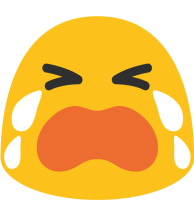 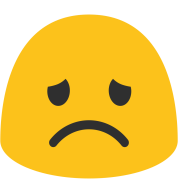 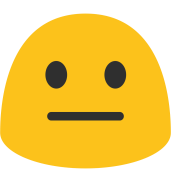 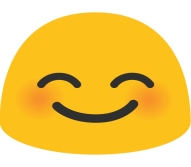 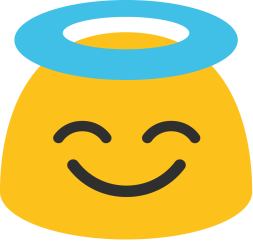 Is maith liom a bheith ag scríobh i nGaeilge.I like speaking i nGaeilge12345I like writing in English12345Tá mé ábalta scéal a scríobh i nGaeilge.I am able to write a story/narrative i nGaeilge12345Tá mé ábalta aithris  a scríobh i nGaeilge.I am able to write a recount i nGaeilge12345I am able to write a story/narrative in English12345I am able to write recount in English12345